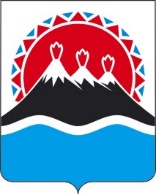 П О С Т А Н О В Л Е Н И ЕГУБЕРНАТОРА КАМЧАТСКОГО КРАЯг. Петропавловск-КамчатскийВ соответствии с распоряжением Губернатора Камчатского края 
от 21.06.2022 № ПОСТАНОВЛЯЮ:1. Внести с 22 июня 2022 года в таблицу приложения к постановлению Губернатора Камчатского края от 21.12.2021 № 175 «О предельной штатной численности и предельном фонде должностных окладов в исполнительных органах государственной власти Камчатского края» следующее изменение:1) строку 23 изложить в следующей редакции:«».2. Настоящее постановление вступает в силу после дня его официального опубликования.Пояснительная запискак проекту постановления Губернатора Камчатского края «О внесении изменений в постановление Губернатора Камчатского края от 21.12.2021 
№ 175 «О предельной штатной численности и предельном фонде должностных окладов в исполнительных органах государственной власти Камчатского края»Проект постановления Губернатора Камчатского края разработан в соответствии с постановлениями Губернатора Камчатского края от 21.09.2020 
№ 171 «Об утверждении структуры исполнительных органов государственной власти Камчатского края».Необходимость изменений обусловлена приведением в соответствие предельного фонда оплаты труда работников Министерства строительства и жилищной политики Камчатского края в связи преобразованием должности начальника отдела инвестиций и ценообразования в строительстве в должность «заместитель Министра - начальник отдела инвестиций и ценообразования в строительстве». Указанные изменения не повлекут увеличение штатной численности и фонда оплаты труда, в связи с наличием экономии фонда оплаты труда в Министерстве до конца текущего года.Для реализации настоящего постановления Губернатора Камчатского края не потребуются дополнительные средства краевого бюджета. Проект постановления Губернатора Камчатского края 21 июня 2022 года размещен на Едином портале проведения независимой антикоррупционной экспертизы и общественного обсуждения проектов нормативных правовых актов Камчатского края (htths://npaproject.kamgov.ru) для обеспечения возможности проведения в срок до 29 июня 2022 года независимой антикоррупционной экспертизы. Проект постановления Губернатора Камчатского края не подлежит оценке регулирующего воздействия в соответствии с постановлением Правительства Камчатского края от 06.06.2013 № 233-П «Об утверждении Порядка проведения оценки регулирующего воздействия проектов нормативных правовых актов Камчатского края и экспертизы нормативных правовых актов Камчатского края».[Дата регистрации]№[Номер документа]«О внесении изменений в таблицу приложения к постановлению Губернатора Камчатского края 
от 21.12.2021 №175 «О предельной штатной численности и предельном фонде должностных окладов в исполнительных органах государственной власти Камчатского края»23Министерство строительства и жилищной политики Камчатского края39 (12)305172[горизонтальный штамп подписи 1]В.В. Солодов